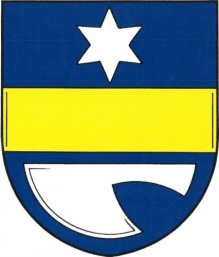 Obec HARTINKOV a Sbor dobrovolných hasičůVás zvou na tradiční                       SVATOVÁCLAVSKÉ             HODY     		       v sobotu 1. října 2022od 10:00  mše svatá v kapli sv. Václavaod 11:00  vystoupení dechové kapely ,,Holóbkova mozeka“ z Drahanské                   vrchoviny, zábavné atrakce pro dětiod 14:00  dětská fáborková stezka lesemod 19:00  taneční zábava (hraje ,,RED 77“ z Olomouce)                  Vstupné na zábavu: 70  Kč (slosovatelné vstupenky)Občerstvení: čepované pivo a kofola, limo, víno, maso a klobásy z udírny,       od 11:30 pečené makrely, zvěřinový guláš Tombola: losování hlavních cen od 23:30Autobus odjezd: 9:10 Březinky, 9:15 Nectava, 9:20 Vrážné, 9:25 Chornice – škola,                                 9:30 Bezděčí - rozc., 9:35Plechtinec, 9:40 Pěčíkov,                                  9:45 Vranová LhotaZpět po stejné trase ve 14:00hod. 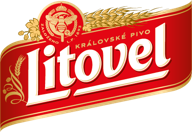 